1.pielikums Informatīvajam ziņojumam par Eiropas Reģionālās attīstības fonda, Eiropas Sociālā fonda un Kohēzijas fonda vadības un kontroles sistēmu 2014.-2020.gada plānošanas periodamSalīdzinājums kontroļu veikšanas mehānismam ES KP fondu 2007.-2013.gada plānošanas perioda un 2014.-2020.gada plānošanas perioda ietvaros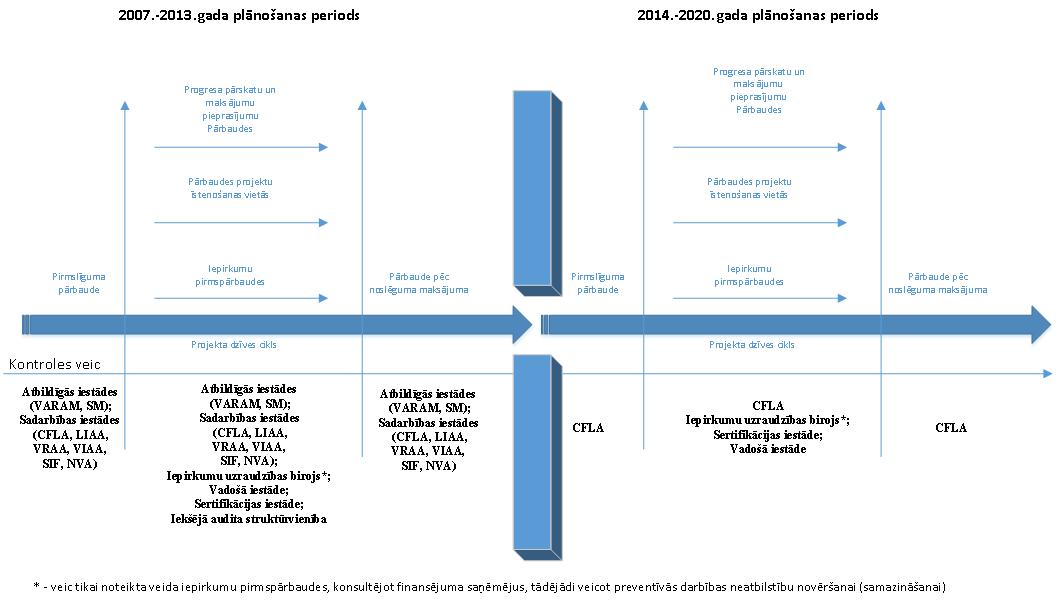 04.12.2013. 16:0056Jekaterina GelahaFinanšu ministrijas Eiropas Savienības fondu vadības sistēmas departamentaIeviešanas sistēmas nodaļas vecākā eksperteTālr. 67095692Jekaterina.Gelaha@fm.gov.lv